Zone 4, San Felipe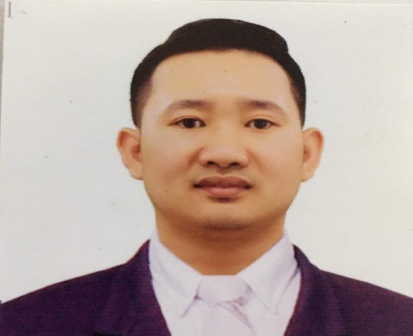 City of San Fernando, Pampanga, 20000915-7013-140vitalraymart1993@gmail.comRaymart gueco Vital	I hereby certify that above information is true and correct to the best of my knowledge and belief.									            RAYMART G. VITALObjectiveI am seeking a position where I can use my experience and education to help the company meet and surpass its goals.Personal informationTraining and seminarsBIRTH DATE: AUGUST 7, 1993AGE: 27 YEARS OLDWEIGHT: 163 LBSHEIGHT: 5’7GENDER: MALECIVIL STATUS: MARRIED(COP) RATINGS, FORMING PARTS OF NAVIGATION WATCHBASIC TRAINING WITH COPSDSD WITH COPPSCRB WITH COPExperience(2nd CONTRACT) Carnival plc.trading as p&o cruise AustraliaPACIFIC EXPLORER- CRUISE VESSEL ( GROSS TONNAGE OF 77,441.00)POSITION: GALLEY UTILITYNOVEMBER 25, 2019 – JUNE 1 , 2020(1st Contract) Carnival plc.trading as p&o cruise AustraliaPACIFIC EXPLORER- CRUISE VESSEL ( GROSS TONNAGE OF 77,441.00)POSITION: GALLEY UTILITYFEBRUARY 21, 2019 – OCTOBER 07, 2019HOKAIDO RAMEN SANTOUKA – KITCHEN STAFFPOSITION: SUSHI ROLL MAKERNOVEMBER 16 , 2016 – NOVEMBER 30, 2018ALA CRÈME (CAFÉ BISTRO CAKE SHOP) – COOKPOSITION: KITCHEN CREWDECEMBER 9, 2015 – JUNE 9, 2016M/V LADY OF LOVE–PASSENGER RORO VESSEL (GROSS TONNAGE OF 2,434.00)POSITION: DECK CADETJANUARY 18, 2014 – JANUARY 20, 2015Education“lci” lpu culinary instituteMarch 2018 – july 2018Certificate in culinary arts with nciiCEltech college - 2010 – 2014CITY OF SAN FERNANDO, PAMPANGABACHELOR OF SCIENCE IN MARINE TRANSPORTATIONqualificationsResponsibleTrustworthyAdaptiveFlexibleReferencesBRYANT DELA CRUZOIC – ALA CRÈME BISTRO CAFÉCELPHONE NO: 0927-8024-853